                                  Żagań, dnia 30 maja 2022 r.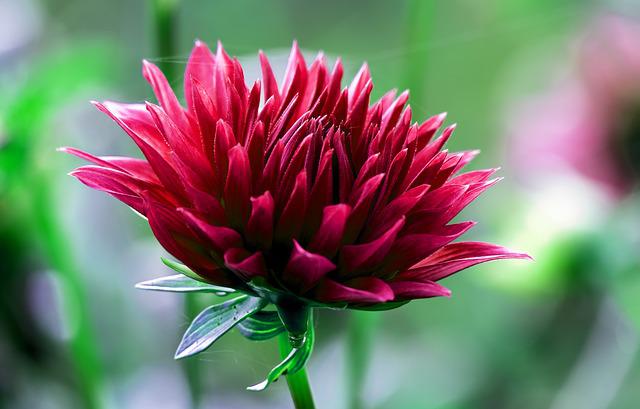                                                                                           Szanowni Państwo,z okazji Dnia Rodzicielstwa Zastępczego składamy Wam serdeczne podziękowania za trud, jaki każdego dnia wkładacie w opiekę nad powierzonymi Wam dziećmi.Wasze oddanie i zaangażowanie są dla nas przykładem w służbie drugiemu człowiekowi.Bądźcie szczęśliwi, zdrowi i usatysfakcjonowani Wasza pracą. Życzymy Wam cierpliwości i siły.                                                                           Z wyrazami szacunku                                                                           Dyrektor i Pracownicy                                             Powiatowego Centrum Pomocy Rodzinie w Żaganiu